*Davet/Kabul Yazısı eklenmelidir.*Bilimsel etkinlik ile ilgili belgeler (Broşür, Bilimsel Program vb) eklenmelidir.Tarih ve İmza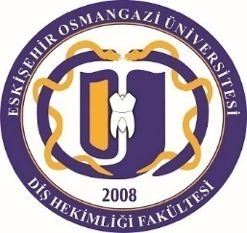 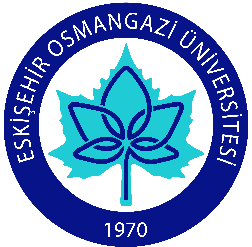 T.C.ESKİŞEHİR OSMANGAZİ ÜNİVERSİTESİDİŞ HEKİMLİĞİ FAKÜLTESİBİLİMSEL ETKİNLİK GÖREVLENDİRME    TALEP FORMUT.C.ESKİŞEHİR OSMANGAZİ ÜNİVERSİTESİDİŞ HEKİMLİĞİ FAKÜLTESİBİLİMSEL ETKİNLİK GÖREVLENDİRME    TALEP FORMUT.C.ESKİŞEHİR OSMANGAZİ ÜNİVERSİTESİDİŞ HEKİMLİĞİ FAKÜLTESİBİLİMSEL ETKİNLİK GÖREVLENDİRME    TALEP FORMUT.C.ESKİŞEHİR OSMANGAZİ ÜNİVERSİTESİDİŞ HEKİMLİĞİ FAKÜLTESİBİLİMSEL ETKİNLİK GÖREVLENDİRME    TALEP FORMUAd SoyadBölümBilimsel Etkinliğin Adı*Bilimsel Etkinliğin TarihiGörevlendirme TarihiBilimsel Etkinliğin YeriYurt içiYurt dışıYurt dışıBilimsel Etkinliğin YeriŞehir:Şehir:Ülke:Katılım ÜcretiBildiri BaşlığıBildiriSözlüPosterDiğer (………………….)GiderlerProjeden (TÜBİTAK, BAP vb)Projeden (TÜBİTAK, BAP vb)Projeden (TÜBİTAK, BAP vb)GiderlerKatılım ücretli, yolluklu yevmiyeliKatılım ücretli, yolluklu yevmiyeliKatılım ücretli, yolluklu yevmiyeliGiderlerKatılım ücretsiz, yolluksuz yevmiyesiz Katılım ücretsiz, yolluksuz yevmiyesiz Katılım ücretsiz, yolluksuz yevmiyesiz 